Daffodil International University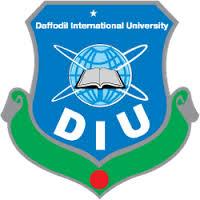 Faculty of Science and Information TechnologyDepartment of Environmental Science & Disaster ManagementSemester Wise Registration	Semester: Summer-2022Level-1 Term-1 (20) 36th Batch (New Batch)Level-1 Term-1 (20) 36th Batch (New Batch)Level-1 Term-1 (20) 36th Batch (New Batch)Course CodeCourse TitleCredit	ENG 101Communicative English-13ESDM 102Geography and Environment3Level-1 Term-1 (19) 35th Batch (Faisal)Level-1 Term-1 (19) 35th Batch (Faisal)Level-1 Term-1 (19) 35th Batch (Faisal)Course CodeCourse TitleCredit	ENG 102Communicative English-23ESDM 101Introduction to Environmental Science and Disaster Management3Level-1 Term-2 (3) 34th Batch (Lamisa)Level-1 Term-2 (3) 34th Batch (Lamisa)Level-1 Term-2 (3) 34th Batch (Lamisa)Course CodeCourse TitleCreditESDM 301Environmental Pollution and Management3ESDM 404Public Health and Environment3Level-1 Term-3 (10) 33th Batch (Fatema)Level-1 Term-3 (10) 33th Batch (Fatema)Level-1 Term-3 (10) 33th Batch (Fatema)Course CodeCourse TitleCreditESDM 301Environmental Pollution and Management3ECO 101Environmental Economics3Level-2 Term-1(06) 32nd Batch (Oni)Level-2 Term-1(06) 32nd Batch (Oni)Level-2 Term-1(06) 32nd Batch (Oni)Course CodeCourse TitleCreditESDM 404Public Health and Environment3ECO 101Environmental Economics3Level-2 Term-2 (08) 31st Batch (Nafi)Level-2 Term-2 (08) 31st Batch (Nafi)Level-2 Term-2 (08) 31st Batch (Nafi)Course CodeCourse TitleCreditESDM 205Forest and Wildlife Management3ESDM 404Public Health and Environment3Level-3 Term-1 (35) 29th Batch (Sadik)Level-3 Term-1 (35) 29th Batch (Sadik)Level-3 Term-1 (35) 29th Batch (Sadik)Course CodeCourse TitleCreditESDM 206Environmental Hazards and Disaster Management3ESDM 401Urban Waste and Effluent Management3Level-3 Term-2 (06) 28th Batch (Jadid)Level-3 Term-2 (06) 28th Batch (Jadid)Level-3 Term-2 (06) 28th Batch (Jadid)Course CodeCourse TitleCreditESDM 408Instrumental Methods for Environmental Analysis3GIS 301Remote Sensing for Resource Appraisal with Lab4Level-3 Term-3 (16) 27th Batch (Mehedi)Level-3 Term-3 (16) 27th Batch (Mehedi)Level-3 Term-3 (16) 27th Batch (Mehedi)Course CodeCourse TitleCreditESDM 408Instrumental Methods for Environmental Analysis3GIS 301Remote Sensing for Resource Appraisal with Lab4Level-4 Term-1 (18)26th Batch (Sifat)Level-4 Term-1 (18)26th Batch (Sifat)Level-4 Term-1 (18)26th Batch (Sifat)Course CodeCourse TitleCreditESDM 410Project and Seminar6